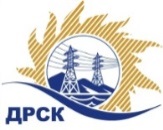 Акционерное Общество«Дальневосточная распределительная сетевая  компания»ПРОТОКОЛ ПЕРЕТОРЖКИСпособ и предмет закупки: Открытый электронный запрос предложений на право заключения Договора на выполнение работ: Теплая стоянка для автомобилей на базе СП ЦЭС с ПИР (строительство), филиал "АЭС"  закупка № 137   раздел 2.1.1.Плановая стоимость закупки:  8 000 000,00 руб. без учета НДСПРИСУТСТВОВАЛИ: члены постоянно действующей Закупочной комиссии 2-го уровня АО «ДРСК». ВОПРОСЫ ЗАСЕДАНИЯ ЗАКУПОЧНОЙ КОМИССИИ:В адрес Организатора закупки поступило 3 (три) заявки на участие в  процедуре переторжки на участие в переторжке, конверты с которыми были размещены в электронном виде на Торговой площадке Системы B2B-ESV.Вскрытие конвертов было осуществлено в электронном сейфе Организатора закупки на Торговой площадке Системы B2B-ESV автоматически.Дата и время начала процедуры вскрытия конвертов с заявками на участие в переторжке: на Торговой площадке Системы B2B-ESV  в 15:00 часов благовещенского времени 01.02.2016 г Место проведения процедуры вскрытия конвертов с заявками на участие в закупке: Торговая площадка Системы B2B-ESVОтветственный секретарь Закупочной комиссии 2 уровня  АО «ДРСК»                       		     Т.В. Челышеваисп. Коврижкина Е.Ю.Тел. 397208№ 46/УКС-Пг. Благовещенск01 февраля 2016 г.№п/пНаименование Участника закупки и место нахожденияЦена заявки до переторжки, руб. без НДС.Цена заявки после переторжки без НДС, руб.1ООО «Амурская строительная компания»г. Благовещенск, ул. Батарейная, 266 900 000,00 не поступила2ООО «Прометей»г. Благовещенск, ул. Островского, 658 000 000,00 6 670 000,003ООО «Династия»г. Благовещенск, ул. Забурхановская, д. 986 700 000,00 6 450 000,004ООО «Зодчие-Б»г. Благовещенск, ул. Трудовая, 2097 700 000,00 не поступила5ООО «Прометей+»г. Благовещенск, ул. Мухина, 1507 983 000,00 5 868 783,07